2012 – 2013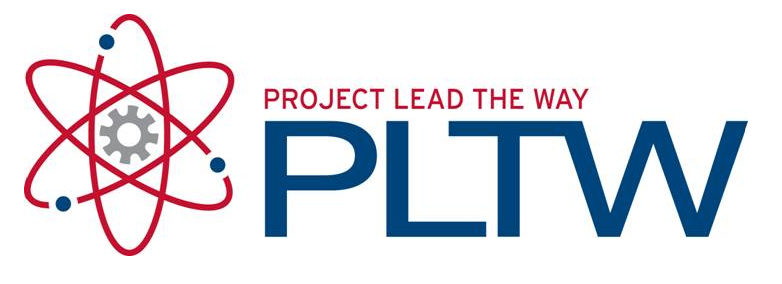 Introduction to EngineeringEOC ScoresGrade-based Scores% BreakdownsOfficial EoC ScoreGradeOfficial EoC ScoreGradeOfficial EoC ScoreGradeOfficial EoC ScoreGrade8991091191279810811812798107118127981071181269810711712698107117126971071171269710711712697107117125961061171259610611712596106116125961061161249610611612496105116124961051161249510411612495103116124951031161249510311612395101195122941051229410512294105121164104123104123104123103123103122103121102121681799th10th11th12thTOTALS% 7 - 9499113331.13%83.96% 4 - 616168165652.83%83.96% 1 - 346341716.04%Totals24312031106Class %4.835.425.955.775.49Scores9th10th11th12thTotals%9011132.83%31.13%83.96%69.81%81513109.43%31.13%83.96%69.81%733772018.87%31.13%83.96%69.81%657592624.53%52.83%83.96%69.81%545241514.15%52.83%83.96%69.81%474131514.15%52.83%83.96%30.19%314331110.38%16.04%16.04%30.19%2310154.72%16.04%16.04%30.19%1010010.94%16.04%16.04%30.19%Totals24312031106ScoresGirlsBoysGirls AvgBoys AvgTotal Avg9034.945.595.4980107317642252134411329214101Totals1690106